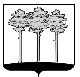 
ГОРОДСКАЯ  ДУМА  ГОРОДА  ДИМИТРОВГРАДАУльяновской областиР Е Ш Е Н И Ег.Димитровград  30  сентября  2020  года     	                                                                № 51/416  О внесении изменений в Прогнозный план (Программу) приватизации муниципального имущества города Димитровграда Ульяновской области на 2020 год и плановый период 2021-2022 годовВ соответствии с частью 3 статьи 51 Федерального закона от 06.10.2003 №131-ФЗ «Об общих принципах организации местного самоуправления в Российской Федерации», пунктом 5 части 1 статьи 26 Устава муниципального образования «Город Димитровград» Ульяновской области, статьей 3 Положения о порядке приватизации муниципальных предприятий и иного имущества, находящегося в муниципальной собственности города Димитровграда Ульяновской области, рассмотрев обращение Главы города Димитровграда Ульяновской области Б.С.Павленко от 22.09.2020 №01-22/3091, Городская Дума города Димитровграда Ульяновской области третьего созыва решила:1. Внести изменения в Прогнозный план (Программу) приватизации муниципального имущества города Димитровграда Ульяновской области на 2020 год и плановый период 2021-2022 годов, утвержденный решением Городской Думы города Димитровграда Ульяновской области третьего созыва от 27.11.2019 №35/260:1) часть 7 раздела I «Основные направления, цели и задачи приватизации муниципального имущества в 2020 году и плановый период 2021-2022 годов» изложить в редакции следующего содержания:«7. В 2020 году планируется приватизировать 2 муниципальных объекта согласно Перечню муниципального имущества, приватизация которого планируется в 2020 году, указанному в части 1 раздела II Программы приватизации.»;2) часть 1 раздела II «Перечень муниципального имущества, приватизация которого планируется в 2020 году» изложить в редакции следующего содержания:«1. ПЕРЕЧЕНЬ МУНИЦИПАЛЬНОГО ИМУЩЕСТВА, ПРИВАТИЗАЦИЯ КОТОРОГО ПЛАНИРУЕТСЯ В 2020 ГОДУ	                                                                                                                   ».2. Рекомендовать Администрации города Димитровграда Ульяновской области подготовить и внести в октябре 2020 года на рассмотрение Городской Думы города Димитровграда Ульяновской области проект решения Городской Думы города Димитровграда Ульяновской области третьего созыва «О внесении изменений в решение Городской Думы города Димитровграда Ульяновской области третьего созыва от 18.12.2019 № 37/267 «Об утверждении бюджета города Димитровграда Ульяновской области на 2020 год и плановый период 2021 и 2022 годов».3. Настоящее решение подлежит официальному опубликованию и размещению в информационно-телекоммуникационной сети «Интернет» на официальном сайте Городской Думы города Димитровграда Ульяновской области (www.dumadgrad.ru).4. Настоящее решение вступает в силу со дня, следующего за днем его официального опубликования.5. Контроль исполнения настоящего решения возложить на комитет по финансово-экономической политике и городскому хозяйству (Пикалов).№ п/пНаименование объекта, кадастровый номерАдрес объекта, позиции согласно технической документацииПлощадь помещений, зданий, кв.м.Годовой размер арендной платы, руб.Рыночная стоимость имущества, руб.Прогнозируемая сумма продажи, руб.Планируемый способ приватизацииОбременение № п/пНаименование объекта, кадастровый номерАдрес объекта, позиции согласно технической документацииПлощадь помещений, зданий, кв.м.Годовой размер арендной платы, руб.Рыночная стоимость имущества, руб.Прогнозируемая сумма продажи, руб.Планируемый способ приватизацииОбременение № п/пНаименование объекта, кадастровый номерАдрес объекта, позиции согласно технической документацииПлощадь помещений, зданий, кв.м.Годовой размер арендной платы, руб.Рыночная стоимость имущества, руб.Прогнозируемая сумма продажи, руб.Планируемый способ приватизацииОбременение Объекты, подлежащие продаже в 4 квартале 2020 годаОбъекты, подлежащие продаже в 4 квартале 2020 годаОбъекты, подлежащие продаже в 4 квартале 2020 годаОбъекты, подлежащие продаже в 4 квартале 2020 годаОбъекты, подлежащие продаже в 4 квартале 2020 годаОбъекты, подлежащие продаже в 4 квартале 2020 годаОбъекты, подлежащие продаже в 4 квартале 2020 годаОбъекты, подлежащие продаже в 4 квартале 2020 годаОбъекты, подлежащие продаже в 4 квартале 2020 года1Нежилой дом, кадастровый номер 73:23:011419:38, сземельным участком, площадь 780,0 кв.м, кадастровый номер: 73:23:011428:306Ульяновская область, город Димитровград,ул. III Интернационала, д. 91331,80в аренду не предоставлялосьрыночная оценка 2019 года 4 627 680,00 (с учетом НДС; рыночная стоимость здания);1 818 000,00 (рыночная стоимость земельного участка)6 445 680,00 (с учетом НДС)Продажа муниципального имущества на аукционенет2Двухэтажное производственное здание с пристроями и принадлежностями, кадастровый номер 73:23:014821:38  с земельным участком площадью 8928 кв. мкадастровый номер 73:23:014821:338Ульяновская область, город Димитровград, ул. Куйбышева, д. 22672,0в аренду не предоставлялосьрыночная оценка 2019 года 42 630,00 (с учетом НДС; рыночная стоимость ликвидных остатков объекта недвижимости – здания);5 841 590,00 (рыночная стоимость земельного участка)5 884 220,00(с учетом НДС)Продажа муниципального имущества на аукционенетВСЕГО по 4 кварталуВСЕГО по 4 кварталуВСЕГО по 4 кварталу3003,8012 329 900,0012 329 900,00ИТОГО за 2020 годИТОГО за 2020 годИТОГО за 2020 год3003,8012 329 900,0012 329 900,00Председатель Городской ДумыГорода ДимитровградаУльяновской областиГлава города ДимитровградаУльяновской области                                  А.П.Ерышев                         Б.С.Павленко